First Free Methodist Church of SaginawDay of PentecostJune 5, 2022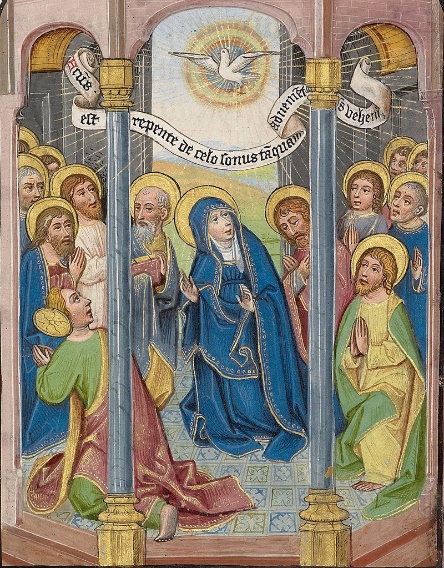 “But the Advocate, the Holy Spirit, whom the Father will send in my name, will teach you everything, and remind you of all that I have said to you."(John 14:26)Minister: Rev. Jason EvansFirst Free Methodist Church2625 N. Center Rd.Saginaw, Michigan 48603Phone: (989) 799-2930Email: saginawfmc@gmail.comwww.saginawfirstfmc.orgDay of PentecostJune 5, 2022Prelude **Greeting/Announcements*Call to Worship (spoken responsively)L: 	The Lord is gracious and righteousP: 	Our God is full of compassionL: 	How can I repay the Lord for all this goodness to me? P: 	I will sacrifice a thank offering to GodL: 	I will praise you, O Lord my GodP: 	With all my heart I will serve youL: 	We will serve you in spirit and truthP: 	I will glorify your name forever*Opening Hymn: “O Worship the King” #64 (vv.1-4)O worship the King all-glorious aboveO gratefully sing His power and His loveOur shield and defender, the Ancient of DaysPavilioned in splendor and girded with praiseO tell of His might and sing of His graceWhose robe is the light, whose canopy spaceHis chariots of wrath the deep thunderclouds formAnd dark is His path on the wings of the stormThy bountiful care, what tongue can recite?It breathes in the air, it shines in the lightIt streams from the hills, it descends to the plainAnd sweetly distills in the dew and the rainFrail children of dust, and feeble as frailIn Thee do we trust, nor find Thee to failThy mercies, how tender, how firm to the endOur Maker, Defender, Redeemer, and Friend*Invocation and Lord’s PrayerL: 	Almighty God, who on this day did open the way of eternal life to every race and nation by the promised gift of the Holy Spirit. Shed abroad this gift throughout the world by the preaching of the Gospel, that it may reach to the ends of the earth. Grant us the spirit to have right judgment in all things, and evermore rejoice in Christ’s holy comfort, as we pray the prayer that Jesus taught His disciples…P:	Our Father, who art in heaven, hallowed be Your name. Your kingdom come; your will be done in earth as it is in heaven. Give us this day our daily bread and forgive us our debts as we forgive our debtors. And lead us not into temptation but deliver us from evil. For Yours is the kingdom, and the power, and the glory forever. Amen. *Gloria PatriGlory be to the Father​And to the Son and to the Holy Ghost.​As it was in the beginning​Is now and ever shall be.​World without end. ​Amen. Amen.​First Scripture Lesson: Genesis 11:1-9	Now the whole earth had one language and the same words. And as they migrated from the east, they came upon a plain in the land of Shinar and settled there. And they said to one another, “Come, let us make bricks, and burn them thoroughly.” And they had brick for stone, and bitumen for mortar.	Then they said, “Come, let us build ourselves a city, and a tower with its top in the heavens, and let us make a name for ourselves; otherwise we shall be scattered abroad upon the face of the whole earth.”	The LORD came down to see the city and the tower, which mortals had built. And the LORD said, “Look, they are one people, and they have all one language; and this is only the beginning of what they will do; nothing that they propose to do will now be impossible for them. Come, let us go down, and confuse their language there, so that they will not understand one another's speech.”	So the LORD scattered them abroad from there over the face of all the earth, and they left off building the city. Therefore it was called Babel, because there the LORD confused the language of all the earth; and from there the LORD scattered them abroad over the face of all the earth.Prayer of ConfessionL:	God, who by the light of the Holy Spirit did instruct the hearts of the faithful, also grants in us that same Spirit to be truly wise and ever rejoice in the consolation of Christ. May our spirits grow calm, our vision be clear, and our purpose be unified...P:	Spirit of wisdom, preside over all my thoughts, words, and actions, from this hour until the moment of my death. Spirit of understanding, enlighten and teach me. Spirit of Counsel, direct my inexperience. Spirit of fortitude, strengthen my weakness. Spirit of knowledge, instruct my ignorance. Spirit of piety, make me fervent in good works. Heavenly Spirit, make me persevere in the service of God, and enable me to act on all occasions with goodness and kindness, charity and joy, with long suffering, mildness and fidelity. Let the heavenly virtues of modesty, continency and chastity, adorn he temple you have chosen for your abode. Spirit of holiness, by your all-powerful grace, preserve me from the misfortune of sin. Amen.Affirmation of Faith: Psalm 104P:	O LORD, how manifold are your works! In wisdom you have made them all; the earth is full of your creatures. When you hide your face, they are dismayed; when you take away their breath, they die and return to their dust. When you send forth your spirit, they are created; and you renew the face of the ground. May the glory of the LORD endure forever; may the LORD rejoice in his works, who looks on the earth and it trembles, who touches the mountains and they smoke. I will sing to the LORD as long as I live; I will sing praise to my God while I have my being. May my meditation be pleasing to him, for I rejoice in the LORD. Bless the LORD, O my soul. Praise the LORD!Hymn of Affirmation: “Spirit of God, Descend upon My Heart” #298 (vv.1-4)Spirit of God, descend upon my heart Wean it from earth, through all its pulses move Stoop to my weakness, mighty as Thou artAnd make me love Thee as I ought to loveHast Thou not bid us love Thee God and KingAll, all Thine own soul, heart, and strength, and mindI see Thy cross there teach my heart to clingO let me seek Thee, and O let me findTeach me to feel that Thou are always nigh Teach me the struggles of the soul to bearTo check the rising doubt, the rebel sighTeach me the patience of unanswered prayerTeach me to love Thee as Thine angels love One holy passion filling all my frameThe baptism of the heaven-descended Dove My heart an altar, and Thy love the flameSecond Scripture Lesson: Acts 2:1-21	When the day of Pentecost had come, they were all together in one place. And suddenly from heaven there came a sound like the rush of a violent wind, and it filled the entire house where they were sitting. Divided tongues, as of fire, appeared among them, and a tongue rested on each of them. All of them were filled with the Holy Spirit and began to speak in other languages, as the Spirit gave them ability.	Now there were devout Jews from every nation under heaven living in Jerusalem. And at this sound the crowd gathered and was bewildered, because each one heard them speaking in the native language of each. 	Amazed and astonished, they asked, “Are not all these who are speaking Galileans? And how is it that we hear, each of us, in our own native language? Parthians, Medes, Elamites, and residents of Mesopotamia, Judea and Cappadocia, Pontus and Asia, Phrygia and Pamphylia, Egypt and the parts of Libya belonging to Cyrene, and visitors from Rome, both Jews and proselytes, Cretans and Arabs, in our own languages we hear them speaking about God’s deeds of power.”	All were amazed and perplexed, saying to one another, “What does this mean?”	But others sneered and said, “They are filled with new wine.”	But Peter, standing with the eleven, raised his voice and addressed them, “Men of Judea and all who live in Jerusalem, let this be known to you, and listen to what I say. Indeed, these are not drunk, as you suppose, for it is only nine o'clock in the morning. No, this is what was spoken through the prophet Joel: ‘In the last days it will be, God declares, that I will pour out my Spirit upon all flesh, and your sons and your daughters shall prophesy, and your young men shall see visions, and your old men shall dream dreams. Even upon my slaves, both men and women, in those days I will pour out my Spirit; and they shall prophesy. And I will show portents in the heaven above and signs on the earth below, blood, and fire, and smoky mist. The sun shall be turned to darkness and the moon to blood, before the coming of the Lord's great and glorious day. Then everyone who calls on the name of the Lord shall be saved.’”CommunionMINISTER: THE INVITATIONYou who truly and earnestly repent of your sins, who live in love and peace withyour neighbors and who intend to lead a new life, following the commandmentsof God and walking in His holy ways, draw near with faith, and take this holysacrament to your comfort; and humbly kneeling, make your honest confessionto Almighty God.IN UNISON: THE GENERAL CONFESSIONAlmighty God, Father of our Lord Jesus Christ, maker of all things, judge of allpeople, we confess that we have sinned, and we are deeply grieved as weremember the wickedness of our past lives. We have sinned against You, Yourholiness and Your love, and we deserve only Your indignation and anger.We sincerely repent, and we are genuinely sorry for all wrongdoing and everyfailure to do the things we should. Our hearts are grieved, and we acknowledgethat we are hopeless without Your grace.Have mercy upon us.Have mercy upon us, most merciful Father, for the sake of your son, our Savior, JesusChrist, who died for us.Forgive us.Cleanse us.Give us strength to serve and please You in newness of life and to honor and praiseYour name, through Jesus Christ our Lord. Amen.MINISTER: THE AFFIRMATION OF FAITHO Almighty God, our Heavenly Father, who with great mercy has promisedforgiveness to all who turn to You with hearty repentance and true faith, havemercy upon us, pardon and deliver us from our sins, make us strong and faithful inall goodness and bring us to everlasting life, through Jesus Christ our Lord. Amen.CONGREGATION: THE COLLECT
Almighty God, unto whom all hearts are open, all desires known, and from whomno secrets are hid: cleanse the thoughts of our hearts, by the inspiration of theHoly Spirit, that we may perfectly love You and worthily magnify Your holy name,through Christ our Lord. Amen.MINISTER: THE SANCTUSIt is always right and proper, and our moral duty, that we should at all times andin all places give thanks to You, O Lord, holy Father, Almighty and Everlasting God.Therefore, with angels and archangels, and with all the inhabitants of heaven, wehonor and adore Your glorious name, evermore praising You and saying,CONGREGATION: THE SANCTUS (CONTINUED)Holy, Holy, Holy, Lord God of hosts!Heaven and earth are full of Thy glory.Glory be to Thee, O Lord, most high. AmenMINISTER: THE PRAYER FOR SPIRITUAL COMMUNIONWe do not come to this Your table, O merciful Lord, with self-confidence andpride, trusting in our own righteousness, but we trust in Your great and manymercies. We are not worthy to gather the crumbs from under Your table. But You,O Lord, are unchanging in Your mercy and Your nature is love; grant us, therefore,God of mercy, God of grace, so to eat at this Your table that we may receive inspirit and in truth the body of Your dear Son, Jesus Christ, and the merits of Hisshed blood, so that we may live and grow in His likeness and, being washed andcleansed through His most precious blood, we may evermore live in Him and Hein us. Amen.MINISTER: THE PRAYER OF CONSECRATION OF THE ELEMENTSAlmighty God, our Heavenly Father, who gave in love Your only Son, Jesus Christ, to suffer death upon the cross for our redemption, who by His sacrifice, offeredonce for all, did provide a full, perfect, and sufficient atonement for the sins of the whole world, we come now to Your table in obedience to Your Son, Jesus Christ, who in His holy gospel commanded us to continue a perpetual memory of His precious death until He comesagain. Hear us, O merciful Father, we humbly ask, and grant that we, receiving this bread and this cup, as He commanded and in the memory of His passion and death, may partake of His most blessed body and blood.In the night of His betrayal, Jesus took bread, and when He had given thanks, He broke it and gave it toHis disciples, saying, “Take, eat; this is My body which is given for you; do this in remembrance of Me.”In like manner, after supper He took the cup, and when He had given thanks, He gave it to them, saying, “Drink ofthis, all of you, for this is My blood of the New Testament, which is shed for you and for many, for the remission ofsins; do this as often as you drink it, in remembrance of Me.” Amen.The body of our Lord Jesus Christ, which was given for you, preserve your soul and body unto everlastinglife. Take and eat this in remembrance that Christ died for you, and feed upon Him in your heart, by faith withthanksgiving.The blood of our Lord Jesus Christ, which was shed for you, preserve your soul and body unto everlasting life.Drink this in remembrance that Christ’s blood was shed for you and be thankful.MINISTER: THE BENEDICTIONMay the peace of God, which passes all understanding, keep your hearts and minds in the knowledge and loveof God, and of His Son, Jesus Christ our Lord; and may the blessing of God Almighty, the Father, the Son, andthe Holy Spirit, be yours now and forever. Amen.Children’s SermonPassing of the PeacePrayers of the PeopleL:	Lord in Your Mercy…P:	Hear our prayer.Gospel Lesson: John 14:8-27Philip said to him, “Lord, show us the Father, and we will be satisfied.”Jesus said to him, “Have I been with you all this time, Philip, and you still do not know me? Whoever has seen me has seen the Father. How can you say, ‘Show us the Father’?Do you not believe that I am in the Father and the Father is in me? The words that I say to you I do not speak on my own; but the Father who dwells in me does his works. Believe me that I am in the Father and the Father is in me; but if you do not, then believe me because of the works themselves.	Very truly, I tell you, the one who believes in me will also do the works that I do and, in fact, will do greater works than these, because I am going to the Father. I will do whatever you ask in my name, so that the Father may be glorified in the Son. If in my name you ask me for anything, I will do it.	“If you love me, you will keep my commandments. And I will ask the Father, and he will give you another Advocate, to be with you forever. This is the Spirit of truth, whom the world cannot receive, because it neither sees him nor knows him. You know him, because he abides with you, and he will be in you.	“I have said these things to you while I am still with you. But the Advocate, the Holy Spirit, whom the Father will send in my name, will teach you everything, and remind you of all that I have said to you. Peace I leave with you; my peace I give to you. I do not give to you as the world gives. Do not let your hearts be troubled, and do not let them be afraid.Sermon: “God Still Does Amazing Things”Prayer of ResponseHymn of Response: “How Great Thou Art” #33 (vv.1-4)O Lord, my God, when I in awesome wonderConsider all the worlds Thy hands have madeI see the stars, I hear the rolling thunderThy power throughout the universe displayedThen sings my soul, my Savior God, to TheeHow great Thou art, how great Thou artThen sings my soul, my Savior God, to TheeHow great Thou art, how great Thou artWhen through the woods and forest glades I wanderAnd hear the birds sing sweetly in the trees,When I look down from lofty mountain grandeur,And hear the brook and feel the gentle breezeThen sings my soul, my Savior God, to TheeHow great Thou art, how great Thou artThen sings my soul, my Savior God, to TheeHow great Thou art, how great Thou artAnd when I think of God, His Son not sparingSent Him to die, I scarce can take it inThat on the Cross, my burden gladly bearingHe bled and died to take away my sinThen sings my soul, my Savior God, to TheeHow great Thou art, how great Thou artThen sings my soul, my Savior God, to TheeHow great Thou art, how great Thou artWhen Christ shall come with shout of acclamationAnd take me home, what joy shall fill my heartThen I shall bow with humble adorationAnd then proclaim, my God, how great Thou artThen sings my soul, my Savior God, to TheeHow great Thou art, how great Thou artThen sings my soul, my Savior God, to TheeHow great Thou art, how great Thou artInvitation of OfferingL: 	God, in unfailing providence, sustains the world in which we live in and the life we live. Be granted wisdom the never forgets that our common life depends upon each other’s toil. Live for the sustaining of this world, as we collect this morning’s tithes and offerings.*DoxologyPraise God, from whom all blessings flowPraise Him, all creatures here belowPraise Him above, ye heavenly hostPraise Father Son, and Holy Ghost.Amen.*Prayer*Closing Hymn: “Spirit Song” #311 (vv.1-2)Oh, let the Son of God enfold you with his Spirit and his loveLet him fill your heart and satisfy your soulOh, let him have the things that hold you, and his Spirit, like a doveWill descend upon your life and make you wholeJesus, O Jesus, come and fill your lambsJesus, O Jesus, come and fill your lambsOh, come and sing the song with gladness as your hearts are filled with joyLift your hands in sweet surrender to his nameOh, give him all your tears and sadness, give him all your years of painAnd you'll enter into life in Jesus' nameJesus, O Jesus, come and fill your lambsJesus, O Jesus, come and fill your lambs*BenedictionL: 	God has given for all the people the Holy Spirit to indwell. May you receive the advocate from the Father. May you receive the truth from the Spirit. May you receive the peace from Christ. Be full of God’s holy light, as you go in peace to love and serve. Amen.